ANEXO I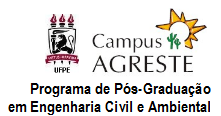 FICHA DE INSCRIÇÃO – MESTRADODeclaro ter conhecimento das normas estabelecidas para a seleção de candidatos ao Curso de Pós-Graduação em Engenharia Civil e Ambiental da UFPE e aceito submeter-me a elas.Caruaru, _____ de ____________de ____	Assinatura: _________________________________________1. DADOS DE IDENTIFICAÇÃO1. DADOS DE IDENTIFICAÇÃO1. DADOS DE IDENTIFICAÇÃO1. DADOS DE IDENTIFICAÇÃO1. DADOS DE IDENTIFICAÇÃO1. DADOS DE IDENTIFICAÇÃO1. DADOS DE IDENTIFICAÇÃO1. DADOS DE IDENTIFICAÇÃO1. DADOS DE IDENTIFICAÇÃO1. DADOS DE IDENTIFICAÇÃO1. DADOS DE IDENTIFICAÇÃO1. DADOS DE IDENTIFICAÇÃO1. DADOS DE IDENTIFICAÇÃO1. DADOS DE IDENTIFICAÇÃO1. DADOS DE IDENTIFICAÇÃO1. DADOS DE IDENTIFICAÇÃO1. DADOS DE IDENTIFICAÇÃO1. DADOS DE IDENTIFICAÇÃO1. DADOS DE IDENTIFICAÇÃO1. DADOS DE IDENTIFICAÇÃO1. DADOS DE IDENTIFICAÇÃO1. DADOS DE IDENTIFICAÇÃO1. DADOS DE IDENTIFICAÇÃO1. DADOS DE IDENTIFICAÇÃO1. DADOS DE IDENTIFICAÇÃO1. DADOS DE IDENTIFICAÇÃO1. DADOS DE IDENTIFICAÇÃO1. DADOS DE IDENTIFICAÇÃO1. DADOS DE IDENTIFICAÇÃO1. DADOS DE IDENTIFICAÇÃONOME:NOME:NOME:NOME:NOME:NOME:NOME:NOME:NOME:NOME:NOME:NOME:NOME:NOME:NOME:NOME:NOME:NOME:NOME:NOME:NOME:NOME:NOME:NOME:NOME:NOME:NOME:NOME:NOME:NOME:NOME SOCIAL: (*):NOME SOCIAL: (*):NOME SOCIAL: (*):NOME SOCIAL: (*):NOME SOCIAL: (*):NOME SOCIAL: (*):NOME SOCIAL: (*):NOME SOCIAL: (*):NOME SOCIAL: (*):NOME SOCIAL: (*):NOME SOCIAL: (*):NOME SOCIAL: (*):NOME SOCIAL: (*):NOME SOCIAL: (*):NOME SOCIAL: (*):NOME SOCIAL: (*):NOME SOCIAL: (*):NOME SOCIAL: (*):NOME SOCIAL: (*):NOME SOCIAL: (*):NOME SOCIAL: (*):NOME SOCIAL: (*):NOME SOCIAL: (*):NOME SOCIAL: (*):NOME SOCIAL: (*):NOME SOCIAL: (*):NOME SOCIAL: (*):NOME SOCIAL: (*):NOME SOCIAL: (*):NOME SOCIAL: (*):DATA DE NASCIMENTO:DATA DE NASCIMENTO:DATA DE NASCIMENTO:DATA DE NASCIMENTO:DATA DE NASCIMENTO:DATA DE NASCIMENTO:DATA DE NASCIMENTO:DATA DE NASCIMENTO:DATA DE NASCIMENTO:DATA DE NASCIMENTO:DATA DE NASCIMENTO:DATA DE NASCIMENTO:NATURALIDADE:NATURALIDADE:NATURALIDADE:NATURALIDADE:NATURALIDADE:NATURALIDADE:NATURALIDADE:NATURALIDADE:NATURALIDADE:NATURALIDADE:NATURALIDADE:NATURALIDADE:NATURALIDADE:NATURALIDADE:NATURALIDADE:NATURALIDADE:NATURALIDADE:NATURALIDADE:Possui Inscrição do Cadastro Único do Governo Federal: (     ) SIM     (      ) NÃOPossui Inscrição do Cadastro Único do Governo Federal: (     ) SIM     (      ) NÃOPossui Inscrição do Cadastro Único do Governo Federal: (     ) SIM     (      ) NÃOPossui Inscrição do Cadastro Único do Governo Federal: (     ) SIM     (      ) NÃOPossui Inscrição do Cadastro Único do Governo Federal: (     ) SIM     (      ) NÃOPossui Inscrição do Cadastro Único do Governo Federal: (     ) SIM     (      ) NÃOPossui Inscrição do Cadastro Único do Governo Federal: (     ) SIM     (      ) NÃOPossui Inscrição do Cadastro Único do Governo Federal: (     ) SIM     (      ) NÃOPossui Inscrição do Cadastro Único do Governo Federal: (     ) SIM     (      ) NÃOPossui Inscrição do Cadastro Único do Governo Federal: (     ) SIM     (      ) NÃOPossui Inscrição do Cadastro Único do Governo Federal: (     ) SIM     (      ) NÃOPossui Inscrição do Cadastro Único do Governo Federal: (     ) SIM     (      ) NÃOPossui Inscrição do Cadastro Único do Governo Federal: (     ) SIM     (      ) NÃOPossui Inscrição do Cadastro Único do Governo Federal: (     ) SIM     (      ) NÃOPossui Inscrição do Cadastro Único do Governo Federal: (     ) SIM     (      ) NÃOPossui Inscrição do Cadastro Único do Governo Federal: (     ) SIM     (      ) NÃOPossui Inscrição do Cadastro Único do Governo Federal: (     ) SIM     (      ) NÃOPossui Inscrição do Cadastro Único do Governo Federal: (     ) SIM     (      ) NÃOPossui Inscrição do Cadastro Único do Governo Federal: (     ) SIM     (      ) NÃOPossui Inscrição do Cadastro Único do Governo Federal: (     ) SIM     (      ) NÃOPossui Inscrição do Cadastro Único do Governo Federal: (     ) SIM     (      ) NÃOPossui Inscrição do Cadastro Único do Governo Federal: (     ) SIM     (      ) NÃOPossui Inscrição do Cadastro Único do Governo Federal: (     ) SIM     (      ) NÃOPossui Inscrição do Cadastro Único do Governo Federal: (     ) SIM     (      ) NÃOPossui Inscrição do Cadastro Único do Governo Federal: (     ) SIM     (      ) NÃOPossui Inscrição do Cadastro Único do Governo Federal: (     ) SIM     (      ) NÃOPossui Inscrição do Cadastro Único do Governo Federal: (     ) SIM     (      ) NÃOPossui Inscrição do Cadastro Único do Governo Federal: (     ) SIM     (      ) NÃOPossui Inscrição do Cadastro Único do Governo Federal: (     ) SIM     (      ) NÃOPossui Inscrição do Cadastro Único do Governo Federal: (     ) SIM     (      ) NÃOIDENTIDADE / ÓRGÃO EXPEDIDOR/DATA DE EXPEDIÇÃO:IDENTIDADE / ÓRGÃO EXPEDIDOR/DATA DE EXPEDIÇÃO:IDENTIDADE / ÓRGÃO EXPEDIDOR/DATA DE EXPEDIÇÃO:IDENTIDADE / ÓRGÃO EXPEDIDOR/DATA DE EXPEDIÇÃO:IDENTIDADE / ÓRGÃO EXPEDIDOR/DATA DE EXPEDIÇÃO:IDENTIDADE / ÓRGÃO EXPEDIDOR/DATA DE EXPEDIÇÃO:IDENTIDADE / ÓRGÃO EXPEDIDOR/DATA DE EXPEDIÇÃO:IDENTIDADE / ÓRGÃO EXPEDIDOR/DATA DE EXPEDIÇÃO:IDENTIDADE / ÓRGÃO EXPEDIDOR/DATA DE EXPEDIÇÃO:IDENTIDADE / ÓRGÃO EXPEDIDOR/DATA DE EXPEDIÇÃO:IDENTIDADE / ÓRGÃO EXPEDIDOR/DATA DE EXPEDIÇÃO:IDENTIDADE / ÓRGÃO EXPEDIDOR/DATA DE EXPEDIÇÃO:IDENTIDADE / ÓRGÃO EXPEDIDOR/DATA DE EXPEDIÇÃO:IDENTIDADE / ÓRGÃO EXPEDIDOR/DATA DE EXPEDIÇÃO:IDENTIDADE / ÓRGÃO EXPEDIDOR/DATA DE EXPEDIÇÃO:IDENTIDADE / ÓRGÃO EXPEDIDOR/DATA DE EXPEDIÇÃO:IDENTIDADE / ÓRGÃO EXPEDIDOR/DATA DE EXPEDIÇÃO:IDENTIDADE / ÓRGÃO EXPEDIDOR/DATA DE EXPEDIÇÃO:IDENTIDADE / ÓRGÃO EXPEDIDOR/DATA DE EXPEDIÇÃO:IDENTIDADE / ÓRGÃO EXPEDIDOR/DATA DE EXPEDIÇÃO:IDENTIDADE / ÓRGÃO EXPEDIDOR/DATA DE EXPEDIÇÃO:IDENTIDADE / ÓRGÃO EXPEDIDOR/DATA DE EXPEDIÇÃO:IDENTIDADE / ÓRGÃO EXPEDIDOR/DATA DE EXPEDIÇÃO:IDENTIDADE / ÓRGÃO EXPEDIDOR/DATA DE EXPEDIÇÃO:IDENTIDADE / ÓRGÃO EXPEDIDOR/DATA DE EXPEDIÇÃO:IDENTIDADE / ÓRGÃO EXPEDIDOR/DATA DE EXPEDIÇÃO:IDENTIDADE / ÓRGÃO EXPEDIDOR/DATA DE EXPEDIÇÃO:IDENTIDADE / ÓRGÃO EXPEDIDOR/DATA DE EXPEDIÇÃO:IDENTIDADE / ÓRGÃO EXPEDIDOR/DATA DE EXPEDIÇÃO:IDENTIDADE / ÓRGÃO EXPEDIDOR/DATA DE EXPEDIÇÃO:CPFCPFCPFCPFCPFCPFESTADO CIVILESTADO CIVILESTADO CIVILESTADO CIVILESTADO CIVILESTADO CIVILESTADO CIVILESTADO CIVILESTADO CIVILNACIONALIDADENACIONALIDADENACIONALIDADENACIONALIDADENACIONALIDADENACIONALIDADENACIONALIDADENACIONALIDADENACIONALIDADENACIONALIDADENACIONALIDADENACIONALIDADENACIONALIDADENACIONALIDADENACIONALIDADEE-MAILE-MAILE-MAILE-MAILE-MAILE-MAILE-MAILE-MAILCORCORCORCORCORCORCORCORCORCORCORCORRAÇARAÇARAÇARAÇARAÇARAÇARAÇARAÇARAÇARAÇAENDEREÇOENDEREÇOENDEREÇOENDEREÇOENDEREÇOENDEREÇOENDEREÇOENDEREÇOENDEREÇOENDEREÇOENDEREÇOENDEREÇOENDEREÇOENDEREÇOENDEREÇOENDEREÇOENDEREÇOENDEREÇOENDEREÇOENDEREÇOENDEREÇOENDEREÇOENDEREÇOENDEREÇOENDEREÇOENDEREÇOENDEREÇOENDEREÇOENDEREÇOENDEREÇOBAIRROBAIRROBAIRROBAIRROBAIRROBAIRROBAIRROBAIRROBAIRROCIDADECIDADECIDADECIDADECIDADECIDADECIDADECIDADECIDADECIDADECIDADECIDADECIDADECIDADEESTADOESTADOCEPCEPCEPCEPCEPFONE RESIDENCIALFONE RESIDENCIALFONE RESIDENCIALFONE RESIDENCIALFONE COMERCIALFONE COMERCIALFONE COMERCIALFONE COMERCIALFONE COMERCIALFONE COMERCIALFONE COMERCIALFONE COMERCIALFONE COMERCIALFAXFAXFAXFAXFAXFAXFAXFAXCELULARCELULARCELULARCELULARCELULARCELULARCELULARCELULARCELULARFILIAÇÃOFILIAÇÃOPAIPAIPAIPAIPAIPAIPAIPAIPAIPAIPAIPAIPAIPAIPAIPAIPAIPAIPAIPAIPAIPAIPAIPAIPAIPAIPAIPAIFILIAÇÃOFILIAÇÃOMÃEMÃEMÃEMÃEMÃEMÃEMÃEMÃEMÃEMÃEMÃEMÃEMÃEMÃEMÃEMÃEMÃEMÃEMÃEMÃEMÃEMÃEMÃEMÃEMÃEMÃEMÃEMÃECANDIDATO(A) COM DEFICIÊNCIA (     ) SIM    (      ) NÃOTIPO DE ATENDIMENTO NECESSÁRIO: ________________________________________CANDIDATO(A) COM DEFICIÊNCIA (     ) SIM    (      ) NÃOTIPO DE ATENDIMENTO NECESSÁRIO: ________________________________________CANDIDATO(A) COM DEFICIÊNCIA (     ) SIM    (      ) NÃOTIPO DE ATENDIMENTO NECESSÁRIO: ________________________________________CANDIDATO(A) COM DEFICIÊNCIA (     ) SIM    (      ) NÃOTIPO DE ATENDIMENTO NECESSÁRIO: ________________________________________CANDIDATO(A) COM DEFICIÊNCIA (     ) SIM    (      ) NÃOTIPO DE ATENDIMENTO NECESSÁRIO: ________________________________________CANDIDATO(A) COM DEFICIÊNCIA (     ) SIM    (      ) NÃOTIPO DE ATENDIMENTO NECESSÁRIO: ________________________________________CANDIDATO(A) COM DEFICIÊNCIA (     ) SIM    (      ) NÃOTIPO DE ATENDIMENTO NECESSÁRIO: ________________________________________CANDIDATO(A) COM DEFICIÊNCIA (     ) SIM    (      ) NÃOTIPO DE ATENDIMENTO NECESSÁRIO: ________________________________________CANDIDATO(A) COM DEFICIÊNCIA (     ) SIM    (      ) NÃOTIPO DE ATENDIMENTO NECESSÁRIO: ________________________________________CANDIDATO(A) COM DEFICIÊNCIA (     ) SIM    (      ) NÃOTIPO DE ATENDIMENTO NECESSÁRIO: ________________________________________CANDIDATO(A) COM DEFICIÊNCIA (     ) SIM    (      ) NÃOTIPO DE ATENDIMENTO NECESSÁRIO: ________________________________________CANDIDATO(A) COM DEFICIÊNCIA (     ) SIM    (      ) NÃOTIPO DE ATENDIMENTO NECESSÁRIO: ________________________________________CANDIDATO(A) COM DEFICIÊNCIA (     ) SIM    (      ) NÃOTIPO DE ATENDIMENTO NECESSÁRIO: ________________________________________CANDIDATO(A) COM DEFICIÊNCIA (     ) SIM    (      ) NÃOTIPO DE ATENDIMENTO NECESSÁRIO: ________________________________________CANDIDATO(A) COM DEFICIÊNCIA (     ) SIM    (      ) NÃOTIPO DE ATENDIMENTO NECESSÁRIO: ________________________________________CANDIDATO(A) COM DEFICIÊNCIA (     ) SIM    (      ) NÃOTIPO DE ATENDIMENTO NECESSÁRIO: ________________________________________CANDIDATO(A) COM DEFICIÊNCIA (     ) SIM    (      ) NÃOTIPO DE ATENDIMENTO NECESSÁRIO: ________________________________________CANDIDATO(A) COM DEFICIÊNCIA (     ) SIM    (      ) NÃOTIPO DE ATENDIMENTO NECESSÁRIO: ________________________________________CANDIDATO(A) COM DEFICIÊNCIA (     ) SIM    (      ) NÃOTIPO DE ATENDIMENTO NECESSÁRIO: ________________________________________CANDIDATO(A) COM DEFICIÊNCIA (     ) SIM    (      ) NÃOTIPO DE ATENDIMENTO NECESSÁRIO: ________________________________________CANDIDATO(A) COM DEFICIÊNCIA (     ) SIM    (      ) NÃOTIPO DE ATENDIMENTO NECESSÁRIO: ________________________________________CANDIDATO(A) COM DEFICIÊNCIA (     ) SIM    (      ) NÃOTIPO DE ATENDIMENTO NECESSÁRIO: ________________________________________CANDIDATO(A) COM DEFICIÊNCIA (     ) SIM    (      ) NÃOTIPO DE ATENDIMENTO NECESSÁRIO: ________________________________________CANDIDATO(A) COM DEFICIÊNCIA (     ) SIM    (      ) NÃOTIPO DE ATENDIMENTO NECESSÁRIO: ________________________________________CANDIDATO(A) COM DEFICIÊNCIA (     ) SIM    (      ) NÃOTIPO DE ATENDIMENTO NECESSÁRIO: ________________________________________CANDIDATO(A) COM DEFICIÊNCIA (     ) SIM    (      ) NÃOTIPO DE ATENDIMENTO NECESSÁRIO: ________________________________________CANDIDATO(A) COM DEFICIÊNCIA (     ) SIM    (      ) NÃOTIPO DE ATENDIMENTO NECESSÁRIO: ________________________________________CANDIDATO(A) COM DEFICIÊNCIA (     ) SIM    (      ) NÃOTIPO DE ATENDIMENTO NECESSÁRIO: ________________________________________CANDIDATO(A) COM DEFICIÊNCIA (     ) SIM    (      ) NÃOTIPO DE ATENDIMENTO NECESSÁRIO: ________________________________________CANDIDATO(A) COM DEFICIÊNCIA (     ) SIM    (      ) NÃOTIPO DE ATENDIMENTO NECESSÁRIO: ________________________________________2. FORMAÇÃO ACADÊMICA (GRADUAÇÃO)2. FORMAÇÃO ACADÊMICA (GRADUAÇÃO)2. FORMAÇÃO ACADÊMICA (GRADUAÇÃO)2. FORMAÇÃO ACADÊMICA (GRADUAÇÃO)2. FORMAÇÃO ACADÊMICA (GRADUAÇÃO)2. FORMAÇÃO ACADÊMICA (GRADUAÇÃO)2. FORMAÇÃO ACADÊMICA (GRADUAÇÃO)2. FORMAÇÃO ACADÊMICA (GRADUAÇÃO)2. FORMAÇÃO ACADÊMICA (GRADUAÇÃO)2. FORMAÇÃO ACADÊMICA (GRADUAÇÃO)2. FORMAÇÃO ACADÊMICA (GRADUAÇÃO)2. FORMAÇÃO ACADÊMICA (GRADUAÇÃO)2. FORMAÇÃO ACADÊMICA (GRADUAÇÃO)2. FORMAÇÃO ACADÊMICA (GRADUAÇÃO)2. FORMAÇÃO ACADÊMICA (GRADUAÇÃO)2. FORMAÇÃO ACADÊMICA (GRADUAÇÃO)2. FORMAÇÃO ACADÊMICA (GRADUAÇÃO)2. FORMAÇÃO ACADÊMICA (GRADUAÇÃO)2. FORMAÇÃO ACADÊMICA (GRADUAÇÃO)2. FORMAÇÃO ACADÊMICA (GRADUAÇÃO)2. FORMAÇÃO ACADÊMICA (GRADUAÇÃO)2. FORMAÇÃO ACADÊMICA (GRADUAÇÃO)2. FORMAÇÃO ACADÊMICA (GRADUAÇÃO)2. FORMAÇÃO ACADÊMICA (GRADUAÇÃO)2. FORMAÇÃO ACADÊMICA (GRADUAÇÃO)2. FORMAÇÃO ACADÊMICA (GRADUAÇÃO)2. FORMAÇÃO ACADÊMICA (GRADUAÇÃO)2. FORMAÇÃO ACADÊMICA (GRADUAÇÃO)2. FORMAÇÃO ACADÊMICA (GRADUAÇÃO)2. FORMAÇÃO ACADÊMICA (GRADUAÇÃO)NOME DO CURSONOME DO CURSONOME DO CURSONOME DO CURSONOME DO CURSONOME DO CURSONOME DO CURSONOME DO CURSONOME DO CURSONOME DO CURSONOME DO CURSONOME DO CURSONOME DO CURSONOME DO CURSONOME DO CURSONOME DO CURSOINÍCIO (SEMESTRE/ANO) INÍCIO (SEMESTRE/ANO) INÍCIO (SEMESTRE/ANO) INÍCIO (SEMESTRE/ANO) INÍCIO (SEMESTRE/ANO) INÍCIO (SEMESTRE/ANO) INÍCIO (SEMESTRE/ANO) INÍCIO (SEMESTRE/ANO) TÉRMINO (SEMESTRE/ANO)TÉRMINO (SEMESTRE/ANO)TÉRMINO (SEMESTRE/ANO)TÉRMINO (SEMESTRE/ANO)TÉRMINO (SEMESTRE/ANO)TÉRMINO (SEMESTRE/ANO)INSTITUIÇÃO INSTITUIÇÃO INSTITUIÇÃO INSTITUIÇÃO INSTITUIÇÃO INSTITUIÇÃO INSTITUIÇÃO INSTITUIÇÃO INSTITUIÇÃO INSTITUIÇÃO INSTITUIÇÃO INSTITUIÇÃO INSTITUIÇÃO INSTITUIÇÃO INSTITUIÇÃO INSTITUIÇÃO LOCAL DE REALIZAÇÃOLOCAL DE REALIZAÇÃOLOCAL DE REALIZAÇÃOLOCAL DE REALIZAÇÃOLOCAL DE REALIZAÇÃOLOCAL DE REALIZAÇÃOLOCAL DE REALIZAÇÃOLOCAL DE REALIZAÇÃOLOCAL DE REALIZAÇÃOLOCAL DE REALIZAÇÃOLOCAL DE REALIZAÇÃOLOCAL DE REALIZAÇÃOLOCAL DE REALIZAÇÃOLOCAL DE REALIZAÇÃO3. FORMAÇÃO ACADÊMICA (PÓS-GRADUAÇÃO)3. FORMAÇÃO ACADÊMICA (PÓS-GRADUAÇÃO)3. FORMAÇÃO ACADÊMICA (PÓS-GRADUAÇÃO)3. FORMAÇÃO ACADÊMICA (PÓS-GRADUAÇÃO)3. FORMAÇÃO ACADÊMICA (PÓS-GRADUAÇÃO)3. FORMAÇÃO ACADÊMICA (PÓS-GRADUAÇÃO)3. FORMAÇÃO ACADÊMICA (PÓS-GRADUAÇÃO)3. FORMAÇÃO ACADÊMICA (PÓS-GRADUAÇÃO)3. FORMAÇÃO ACADÊMICA (PÓS-GRADUAÇÃO)3. FORMAÇÃO ACADÊMICA (PÓS-GRADUAÇÃO)3. FORMAÇÃO ACADÊMICA (PÓS-GRADUAÇÃO)3. FORMAÇÃO ACADÊMICA (PÓS-GRADUAÇÃO)3. FORMAÇÃO ACADÊMICA (PÓS-GRADUAÇÃO)3. FORMAÇÃO ACADÊMICA (PÓS-GRADUAÇÃO)3. FORMAÇÃO ACADÊMICA (PÓS-GRADUAÇÃO)3. FORMAÇÃO ACADÊMICA (PÓS-GRADUAÇÃO)3. FORMAÇÃO ACADÊMICA (PÓS-GRADUAÇÃO)3. FORMAÇÃO ACADÊMICA (PÓS-GRADUAÇÃO)3. FORMAÇÃO ACADÊMICA (PÓS-GRADUAÇÃO)3. FORMAÇÃO ACADÊMICA (PÓS-GRADUAÇÃO)3. FORMAÇÃO ACADÊMICA (PÓS-GRADUAÇÃO)3. FORMAÇÃO ACADÊMICA (PÓS-GRADUAÇÃO)3. FORMAÇÃO ACADÊMICA (PÓS-GRADUAÇÃO)3. FORMAÇÃO ACADÊMICA (PÓS-GRADUAÇÃO)3. FORMAÇÃO ACADÊMICA (PÓS-GRADUAÇÃO)3. FORMAÇÃO ACADÊMICA (PÓS-GRADUAÇÃO)3. FORMAÇÃO ACADÊMICA (PÓS-GRADUAÇÃO)3. FORMAÇÃO ACADÊMICA (PÓS-GRADUAÇÃO)3. FORMAÇÃO ACADÊMICA (PÓS-GRADUAÇÃO)3. FORMAÇÃO ACADÊMICA (PÓS-GRADUAÇÃO)NOME DO CURSONOME DO CURSONOME DO CURSONOME DO CURSONOME DO CURSONOME DO CURSONOME DO CURSONOME DO CURSONOME DO CURSONOME DO CURSONOME DO CURSONOME DO CURSONOME DO CURSONOME DO CURSONOME DO CURSONOME DO CURSOINÍCIO (ANO) INÍCIO (ANO) INÍCIO (ANO) INÍCIO (ANO) INÍCIO (ANO) INÍCIO (ANO) INÍCIO (ANO) INÍCIO (ANO) TÉRMINO (ANO)TÉRMINO (ANO)TÉRMINO (ANO)TÉRMINO (ANO)TÉRMINO (ANO)TÉRMINO (ANO)INSTITUIÇÃOINSTITUIÇÃOINSTITUIÇÃOINSTITUIÇÃOINSTITUIÇÃOINSTITUIÇÃOINSTITUIÇÃOINSTITUIÇÃOINSTITUIÇÃOINSTITUIÇÃOINSTITUIÇÃOINSTITUIÇÃOINSTITUIÇÃOINSTITUIÇÃOINSTITUIÇÃOINSTITUIÇÃOLOCAL DE REALIZAÇÃOLOCAL DE REALIZAÇÃOLOCAL DE REALIZAÇÃOLOCAL DE REALIZAÇÃOLOCAL DE REALIZAÇÃOLOCAL DE REALIZAÇÃOLOCAL DE REALIZAÇÃOLOCAL DE REALIZAÇÃOLOCAL DE REALIZAÇÃOLOCAL DE REALIZAÇÃOLOCAL DE REALIZAÇÃOLOCAL DE REALIZAÇÃOLOCAL DE REALIZAÇÃOLOCAL DE REALIZAÇÃO4. BOLSA DE ESTUDOS4. BOLSA DE ESTUDOS4. BOLSA DE ESTUDOS4. BOLSA DE ESTUDOS4. BOLSA DE ESTUDOS4. BOLSA DE ESTUDOS4. BOLSA DE ESTUDOS4. BOLSA DE ESTUDOS4. BOLSA DE ESTUDOS4. BOLSA DE ESTUDOS4. BOLSA DE ESTUDOS4. BOLSA DE ESTUDOS4. BOLSA DE ESTUDOS4. BOLSA DE ESTUDOS4. BOLSA DE ESTUDOS4. BOLSA DE ESTUDOS4. BOLSA DE ESTUDOS4. BOLSA DE ESTUDOS4. BOLSA DE ESTUDOS4. BOLSA DE ESTUDOS4. BOLSA DE ESTUDOS4. BOLSA DE ESTUDOS4. BOLSA DE ESTUDOS4. BOLSA DE ESTUDOS4. BOLSA DE ESTUDOS4. BOLSA DE ESTUDOS4. BOLSA DE ESTUDOS4. BOLSA DE ESTUDOS4. BOLSA DE ESTUDOS4. BOLSA DE ESTUDOSO CANDIDATO DESEJA CONCORRER A BOLSA DE ESTUDOS DISPONÍVEL PARA ALUNOS SEM VÍNCULO EMPREGATÍCIO?  NÃO   SIMO CANDIDATO DESEJA CONCORRER A BOLSA DE ESTUDOS DISPONÍVEL PARA ALUNOS SEM VÍNCULO EMPREGATÍCIO?  NÃO   SIMO CANDIDATO DESEJA CONCORRER A BOLSA DE ESTUDOS DISPONÍVEL PARA ALUNOS SEM VÍNCULO EMPREGATÍCIO?  NÃO   SIMO CANDIDATO DESEJA CONCORRER A BOLSA DE ESTUDOS DISPONÍVEL PARA ALUNOS SEM VÍNCULO EMPREGATÍCIO?  NÃO   SIMO CANDIDATO DESEJA CONCORRER A BOLSA DE ESTUDOS DISPONÍVEL PARA ALUNOS SEM VÍNCULO EMPREGATÍCIO?  NÃO   SIMO CANDIDATO DESEJA CONCORRER A BOLSA DE ESTUDOS DISPONÍVEL PARA ALUNOS SEM VÍNCULO EMPREGATÍCIO?  NÃO   SIMO CANDIDATO DESEJA CONCORRER A BOLSA DE ESTUDOS DISPONÍVEL PARA ALUNOS SEM VÍNCULO EMPREGATÍCIO?  NÃO   SIMO CANDIDATO DESEJA CONCORRER A BOLSA DE ESTUDOS DISPONÍVEL PARA ALUNOS SEM VÍNCULO EMPREGATÍCIO?  NÃO   SIMO CANDIDATO DESEJA CONCORRER A BOLSA DE ESTUDOS DISPONÍVEL PARA ALUNOS SEM VÍNCULO EMPREGATÍCIO?  NÃO   SIMO CANDIDATO DESEJA CONCORRER A BOLSA DE ESTUDOS DISPONÍVEL PARA ALUNOS SEM VÍNCULO EMPREGATÍCIO?  NÃO   SIMO CANDIDATO DESEJA CONCORRER A BOLSA DE ESTUDOS DISPONÍVEL PARA ALUNOS SEM VÍNCULO EMPREGATÍCIO?  NÃO   SIMO CANDIDATO DESEJA CONCORRER A BOLSA DE ESTUDOS DISPONÍVEL PARA ALUNOS SEM VÍNCULO EMPREGATÍCIO?  NÃO   SIMO CANDIDATO DESEJA CONCORRER A BOLSA DE ESTUDOS DISPONÍVEL PARA ALUNOS SEM VÍNCULO EMPREGATÍCIO?  NÃO   SIMO CANDIDATO DESEJA CONCORRER A BOLSA DE ESTUDOS DISPONÍVEL PARA ALUNOS SEM VÍNCULO EMPREGATÍCIO?  NÃO   SIMO CANDIDATO DESEJA CONCORRER A BOLSA DE ESTUDOS DISPONÍVEL PARA ALUNOS SEM VÍNCULO EMPREGATÍCIO?  NÃO   SIMO CANDIDATO DESEJA CONCORRER A BOLSA DE ESTUDOS DISPONÍVEL PARA ALUNOS SEM VÍNCULO EMPREGATÍCIO?  NÃO   SIMO CANDIDATO DESEJA CONCORRER A BOLSA DE ESTUDOS DISPONÍVEL PARA ALUNOS SEM VÍNCULO EMPREGATÍCIO?  NÃO   SIMO CANDIDATO DESEJA CONCORRER A BOLSA DE ESTUDOS DISPONÍVEL PARA ALUNOS SEM VÍNCULO EMPREGATÍCIO?  NÃO   SIMO CANDIDATO DESEJA CONCORRER A BOLSA DE ESTUDOS DISPONÍVEL PARA ALUNOS SEM VÍNCULO EMPREGATÍCIO?  NÃO   SIMO CANDIDATO DESEJA CONCORRER A BOLSA DE ESTUDOS DISPONÍVEL PARA ALUNOS SEM VÍNCULO EMPREGATÍCIO?  NÃO   SIMO CANDIDATO DESEJA CONCORRER A BOLSA DE ESTUDOS DISPONÍVEL PARA ALUNOS SEM VÍNCULO EMPREGATÍCIO?  NÃO   SIMO CANDIDATO DESEJA CONCORRER A BOLSA DE ESTUDOS DISPONÍVEL PARA ALUNOS SEM VÍNCULO EMPREGATÍCIO?  NÃO   SIMO CANDIDATO DESEJA CONCORRER A BOLSA DE ESTUDOS DISPONÍVEL PARA ALUNOS SEM VÍNCULO EMPREGATÍCIO?  NÃO   SIMO CANDIDATO DESEJA CONCORRER A BOLSA DE ESTUDOS DISPONÍVEL PARA ALUNOS SEM VÍNCULO EMPREGATÍCIO?  NÃO   SIMO CANDIDATO DESEJA CONCORRER A BOLSA DE ESTUDOS DISPONÍVEL PARA ALUNOS SEM VÍNCULO EMPREGATÍCIO?  NÃO   SIMO CANDIDATO DESEJA CONCORRER A BOLSA DE ESTUDOS DISPONÍVEL PARA ALUNOS SEM VÍNCULO EMPREGATÍCIO?  NÃO   SIMO CANDIDATO DESEJA CONCORRER A BOLSA DE ESTUDOS DISPONÍVEL PARA ALUNOS SEM VÍNCULO EMPREGATÍCIO?  NÃO   SIMO CANDIDATO DESEJA CONCORRER A BOLSA DE ESTUDOS DISPONÍVEL PARA ALUNOS SEM VÍNCULO EMPREGATÍCIO?  NÃO   SIMO CANDIDATO DESEJA CONCORRER A BOLSA DE ESTUDOS DISPONÍVEL PARA ALUNOS SEM VÍNCULO EMPREGATÍCIO?  NÃO   SIMO CANDIDATO DESEJA CONCORRER A BOLSA DE ESTUDOS DISPONÍVEL PARA ALUNOS SEM VÍNCULO EMPREGATÍCIO?  NÃO   SIM5. INFORMAÇÕES PROFISSIONAIS 5. INFORMAÇÕES PROFISSIONAIS 5. INFORMAÇÕES PROFISSIONAIS 5. INFORMAÇÕES PROFISSIONAIS 5. INFORMAÇÕES PROFISSIONAIS 5. INFORMAÇÕES PROFISSIONAIS 5. INFORMAÇÕES PROFISSIONAIS 5. INFORMAÇÕES PROFISSIONAIS 5. INFORMAÇÕES PROFISSIONAIS 5. INFORMAÇÕES PROFISSIONAIS 5. INFORMAÇÕES PROFISSIONAIS 5. INFORMAÇÕES PROFISSIONAIS 5. INFORMAÇÕES PROFISSIONAIS 5. INFORMAÇÕES PROFISSIONAIS 5. INFORMAÇÕES PROFISSIONAIS 5. INFORMAÇÕES PROFISSIONAIS 5. INFORMAÇÕES PROFISSIONAIS 5. INFORMAÇÕES PROFISSIONAIS 5. INFORMAÇÕES PROFISSIONAIS 5. INFORMAÇÕES PROFISSIONAIS 5. INFORMAÇÕES PROFISSIONAIS 5. INFORMAÇÕES PROFISSIONAIS 5. INFORMAÇÕES PROFISSIONAIS 5. INFORMAÇÕES PROFISSIONAIS 5. INFORMAÇÕES PROFISSIONAIS 5. INFORMAÇÕES PROFISSIONAIS 5. INFORMAÇÕES PROFISSIONAIS 5. INFORMAÇÕES PROFISSIONAIS 5. INFORMAÇÕES PROFISSIONAIS 5. INFORMAÇÕES PROFISSIONAIS VÍNCULO EMPREGATÍCIO NÃO   SIMVÍNCULO EMPREGATÍCIO NÃO   SIMVÍNCULO EMPREGATÍCIO NÃO   SIMVÍNCULO EMPREGATÍCIO NÃO   SIMEMPREGO ATUAL (NOME DA INSTITUIÇÃO)EMPREGO ATUAL (NOME DA INSTITUIÇÃO)EMPREGO ATUAL (NOME DA INSTITUIÇÃO)EMPREGO ATUAL (NOME DA INSTITUIÇÃO)EMPREGO ATUAL (NOME DA INSTITUIÇÃO)EMPREGO ATUAL (NOME DA INSTITUIÇÃO)EMPREGO ATUAL (NOME DA INSTITUIÇÃO)EMPREGO ATUAL (NOME DA INSTITUIÇÃO)EMPREGO ATUAL (NOME DA INSTITUIÇÃO)EMPREGO ATUAL (NOME DA INSTITUIÇÃO)EMPREGO ATUAL (NOME DA INSTITUIÇÃO)EMPREGO ATUAL (NOME DA INSTITUIÇÃO)EMPREGO ATUAL (NOME DA INSTITUIÇÃO)EMPREGO ATUAL (NOME DA INSTITUIÇÃO)EMPREGO ATUAL (NOME DA INSTITUIÇÃO)EMPREGO ATUAL (NOME DA INSTITUIÇÃO)EMPREGO ATUAL (NOME DA INSTITUIÇÃO)EMPREGO ATUAL (NOME DA INSTITUIÇÃO)EMPREGO ATUAL (NOME DA INSTITUIÇÃO)EMPREGO ATUAL (NOME DA INSTITUIÇÃO)EMPREGO ATUAL (NOME DA INSTITUIÇÃO)EMPREGO ATUAL (NOME DA INSTITUIÇÃO)EMPREGO ATUAL (NOME DA INSTITUIÇÃO)EMPREGO ATUAL (NOME DA INSTITUIÇÃO)EMPREGO ATUAL (NOME DA INSTITUIÇÃO)EMPREGO ATUAL (NOME DA INSTITUIÇÃO)CARGOCARGOCARGOCARGOCARGOCARGOCARGOCARGOCARGOCARGOCARGOCARGOCARGOCARGOCARGOCARGOCARGOFUNÇÃOFUNÇÃOFUNÇÃOFUNÇÃOFUNÇÃOFUNÇÃOFUNÇÃOFUNÇÃOFUNÇÃOFUNÇÃOFUNÇÃOFUNÇÃOFUNÇÃOTEMPO DE EXPERIÊNCIA PROFISSIONAL (INFORME SE FOI NO SETOR PÚBLICO OU PRIVADO) TEMPO DE EXPERIÊNCIA PROFISSIONAL (INFORME SE FOI NO SETOR PÚBLICO OU PRIVADO) TEMPO DE EXPERIÊNCIA PROFISSIONAL (INFORME SE FOI NO SETOR PÚBLICO OU PRIVADO) TEMPO DE EXPERIÊNCIA PROFISSIONAL (INFORME SE FOI NO SETOR PÚBLICO OU PRIVADO) TEMPO DE EXPERIÊNCIA PROFISSIONAL (INFORME SE FOI NO SETOR PÚBLICO OU PRIVADO) TEMPO DE EXPERIÊNCIA PROFISSIONAL (INFORME SE FOI NO SETOR PÚBLICO OU PRIVADO) TEMPO DE EXPERIÊNCIA PROFISSIONAL (INFORME SE FOI NO SETOR PÚBLICO OU PRIVADO) TEMPO DE EXPERIÊNCIA PROFISSIONAL (INFORME SE FOI NO SETOR PÚBLICO OU PRIVADO) TEMPO DE EXPERIÊNCIA PROFISSIONAL (INFORME SE FOI NO SETOR PÚBLICO OU PRIVADO) TEMPO DE EXPERIÊNCIA PROFISSIONAL (INFORME SE FOI NO SETOR PÚBLICO OU PRIVADO) TEMPO DE EXPERIÊNCIA PROFISSIONAL (INFORME SE FOI NO SETOR PÚBLICO OU PRIVADO) TEMPO DE EXPERIÊNCIA PROFISSIONAL (INFORME SE FOI NO SETOR PÚBLICO OU PRIVADO) TEMPO DE EXPERIÊNCIA PROFISSIONAL (INFORME SE FOI NO SETOR PÚBLICO OU PRIVADO) TEMPO DE EXPERIÊNCIA PROFISSIONAL (INFORME SE FOI NO SETOR PÚBLICO OU PRIVADO) TEMPO DE EXPERIÊNCIA PROFISSIONAL (INFORME SE FOI NO SETOR PÚBLICO OU PRIVADO) TEMPO DE EXPERIÊNCIA PROFISSIONAL (INFORME SE FOI NO SETOR PÚBLICO OU PRIVADO) TEMPO DE EXPERIÊNCIA PROFISSIONAL (INFORME SE FOI NO SETOR PÚBLICO OU PRIVADO) TEMPO DE EXPERIÊNCIA PROFISSIONAL (INFORME SE FOI NO SETOR PÚBLICO OU PRIVADO) TEMPO DE EXPERIÊNCIA PROFISSIONAL (INFORME SE FOI NO SETOR PÚBLICO OU PRIVADO) TEMPO DE EXPERIÊNCIA PROFISSIONAL (INFORME SE FOI NO SETOR PÚBLICO OU PRIVADO) TEMPO DE EXPERIÊNCIA PROFISSIONAL (INFORME SE FOI NO SETOR PÚBLICO OU PRIVADO) TEMPO DE EXPERIÊNCIA PROFISSIONAL (INFORME SE FOI NO SETOR PÚBLICO OU PRIVADO) TEMPO DE EXPERIÊNCIA PROFISSIONAL (INFORME SE FOI NO SETOR PÚBLICO OU PRIVADO) TEMPO DE EXPERIÊNCIA PROFISSIONAL (INFORME SE FOI NO SETOR PÚBLICO OU PRIVADO) TEMPO DE EXPERIÊNCIA PROFISSIONAL (INFORME SE FOI NO SETOR PÚBLICO OU PRIVADO) TEMPO DE EXPERIÊNCIA PROFISSIONAL (INFORME SE FOI NO SETOR PÚBLICO OU PRIVADO) TEMPO DE EXPERIÊNCIA PROFISSIONAL (INFORME SE FOI NO SETOR PÚBLICO OU PRIVADO) TEMPO DE EXPERIÊNCIA PROFISSIONAL (INFORME SE FOI NO SETOR PÚBLICO OU PRIVADO) INÍCIO (ANO)INÍCIO (ANO)6. LÍNGUA ESTRANGEIRA6. LÍNGUA ESTRANGEIRA6. LÍNGUA ESTRANGEIRA6. LÍNGUA ESTRANGEIRA6. LÍNGUA ESTRANGEIRA6. LÍNGUA ESTRANGEIRA6. LÍNGUA ESTRANGEIRA6. LÍNGUA ESTRANGEIRA6. LÍNGUA ESTRANGEIRA6. LÍNGUA ESTRANGEIRA6. LÍNGUA ESTRANGEIRA6. LÍNGUA ESTRANGEIRA6. LÍNGUA ESTRANGEIRA6. LÍNGUA ESTRANGEIRA6. LÍNGUA ESTRANGEIRA6. LÍNGUA ESTRANGEIRA6. LÍNGUA ESTRANGEIRA6. LÍNGUA ESTRANGEIRA6. LÍNGUA ESTRANGEIRA6. LÍNGUA ESTRANGEIRA6. LÍNGUA ESTRANGEIRA6. LÍNGUA ESTRANGEIRA6. LÍNGUA ESTRANGEIRA6. LÍNGUA ESTRANGEIRA6. LÍNGUA ESTRANGEIRA6. LÍNGUA ESTRANGEIRA6. LÍNGUA ESTRANGEIRA6. LÍNGUA ESTRANGEIRA6. LÍNGUA ESTRANGEIRA6. LÍNGUA ESTRANGEIRAINGLÊS:INGLÊS:INGLÊS:COMPREENDECOMPREENDECOMPREENDECOMPREENDECOMPREENDECOMPREENDECOMPREENDECOMPREENDEESCREVEESCREVEESCREVEESCREVEESCREVEESCREVEESCREVEFALAFALAFALAFALAFALAFALAFALAFALALÊLÊLÊLÊBEMBEMBEMBEMBEMBEMBEMBEMBEMBEMBEMBEMBEMBEMBEMBEMBEMRAZOÁVELRAZOÁVELRAZOÁVELRAZOÁVELRAZOÁVELRAZOÁVELRAZOÁVELRAZOÁVELRAZOÁVELRAZOÁVELRAZOÁVELRAZOÁVELRAZOÁVELRAZOÁVELRAZOÁVELRAZOÁVELRAZOÁVELPOUCOPOUCOPOUCOPOUCOPOUCOPOUCOPOUCOPOUCOPOUCOPOUCOPOUCOPOUCOPOUCOPOUCOPOUCOPOUCOPOUCOOUTRA LÍNGUA:OUTRA LÍNGUA:OUTRA LÍNGUA:COMPREENDECOMPREENDECOMPREENDECOMPREENDECOMPREENDECOMPREENDECOMPREENDECOMPREENDEESCREVEESCREVEESCREVEESCREVEESCREVEESCREVEESCREVEFALAFALAFALAFALAFALAFALAFALAFALALÊLÊLÊLÊQUAL?QUAL?QUAL?BEMBEMBEMBEMBEMBEMBEMBEMBEMBEMBEMBEMBEMBEMBEMBEMBEMRAZOÁVELRAZOÁVELRAZOÁVELRAZOÁVELRAZOÁVELRAZOÁVELRAZOÁVELRAZOÁVELRAZOÁVELRAZOÁVELRAZOÁVELRAZOÁVELRAZOÁVELRAZOÁVELRAZOÁVELRAZOÁVELRAZOÁVELPOUCOPOUCOPOUCOPOUCOPOUCOPOUCOPOUCOPOUCOPOUCOPOUCOPOUCOPOUCOPOUCOPOUCOPOUCOPOUCOPOUCO7. ÁREA E LINHA DE PESQUISA NA QUAL DESEJA SE INSCREVER7. ÁREA E LINHA DE PESQUISA NA QUAL DESEJA SE INSCREVER7. ÁREA E LINHA DE PESQUISA NA QUAL DESEJA SE INSCREVER7. ÁREA E LINHA DE PESQUISA NA QUAL DESEJA SE INSCREVER7. ÁREA E LINHA DE PESQUISA NA QUAL DESEJA SE INSCREVER7. ÁREA E LINHA DE PESQUISA NA QUAL DESEJA SE INSCREVER7. ÁREA E LINHA DE PESQUISA NA QUAL DESEJA SE INSCREVER7. ÁREA E LINHA DE PESQUISA NA QUAL DESEJA SE INSCREVER7. ÁREA E LINHA DE PESQUISA NA QUAL DESEJA SE INSCREVER7. ÁREA E LINHA DE PESQUISA NA QUAL DESEJA SE INSCREVER7. ÁREA E LINHA DE PESQUISA NA QUAL DESEJA SE INSCREVER7. ÁREA E LINHA DE PESQUISA NA QUAL DESEJA SE INSCREVER7. ÁREA E LINHA DE PESQUISA NA QUAL DESEJA SE INSCREVER7. ÁREA E LINHA DE PESQUISA NA QUAL DESEJA SE INSCREVER7. ÁREA E LINHA DE PESQUISA NA QUAL DESEJA SE INSCREVER7. ÁREA E LINHA DE PESQUISA NA QUAL DESEJA SE INSCREVER7. ÁREA E LINHA DE PESQUISA NA QUAL DESEJA SE INSCREVER7. ÁREA E LINHA DE PESQUISA NA QUAL DESEJA SE INSCREVER7. ÁREA E LINHA DE PESQUISA NA QUAL DESEJA SE INSCREVER7. ÁREA E LINHA DE PESQUISA NA QUAL DESEJA SE INSCREVER7. ÁREA E LINHA DE PESQUISA NA QUAL DESEJA SE INSCREVER7. ÁREA E LINHA DE PESQUISA NA QUAL DESEJA SE INSCREVER7. ÁREA E LINHA DE PESQUISA NA QUAL DESEJA SE INSCREVER7. ÁREA E LINHA DE PESQUISA NA QUAL DESEJA SE INSCREVER7. ÁREA E LINHA DE PESQUISA NA QUAL DESEJA SE INSCREVER7. ÁREA E LINHA DE PESQUISA NA QUAL DESEJA SE INSCREVER7. ÁREA E LINHA DE PESQUISA NA QUAL DESEJA SE INSCREVER7. ÁREA E LINHA DE PESQUISA NA QUAL DESEJA SE INSCREVER7. ÁREA E LINHA DE PESQUISA NA QUAL DESEJA SE INSCREVER7. ÁREA E LINHA DE PESQUISA NA QUAL DESEJA SE INSCREVERESTRUTURAS E MATERIAIS                            ESTRUTURAS E MATERIAIS                            ESTRUTURAS E MATERIAIS                            ESTRUTURAS E MATERIAIS                            ESTRUTURAS E MATERIAIS                            ESTRUTURAS E MATERIAIS                            TECNOLOGIA AMBIENTALTECNOLOGIA AMBIENTALTECNOLOGIA AMBIENTALTECNOLOGIA AMBIENTALTECNOLOGIA AMBIENTALTECNOLOGIA AMBIENTALTECNOLOGIA AMBIENTALTECNOLOGIA AMBIENTALTECNOLOGIA AMBIENTALTECNOLOGIA AMBIENTALTECNOLOGIA AMBIENTALTECNOLOGIA AMBIENTALTECNOLOGIA AMBIENTALTECNOLOGIA AMBIENTALTECNOLOGIA AMBIENTALTECNOLOGIA AMBIENTALTECNOLOGIA AMBIENTALTECNOLOGIA AMBIENTALTECNOLOGIA AMBIENTALTECNOLOGIA AMBIENTALOpção Nº (linha de pesquisa):_______Descrição (linha de Pesquisa):__________________________________* Preenchimento obrigatório. Ver Anexo IVOpção Nº (linha de pesquisa):_______Descrição (linha de Pesquisa):__________________________________* Preenchimento obrigatório. Ver Anexo IVOpção Nº (linha de pesquisa):_______Descrição (linha de Pesquisa):__________________________________* Preenchimento obrigatório. Ver Anexo IVOpção Nº (linha de pesquisa):_______Descrição (linha de Pesquisa):__________________________________* Preenchimento obrigatório. Ver Anexo IVOpção Nº (linha de pesquisa):_______Descrição (linha de Pesquisa):__________________________________* Preenchimento obrigatório. Ver Anexo IVOpção Nº (linha de pesquisa):_______Descrição (linha de Pesquisa):__________________________________* Preenchimento obrigatório. Ver Anexo IVOpção Nº (linha de pesquisa):_______Descrição (linha de Pesquisa):__________________________________* Preenchimento obrigatório. Ver Anexo IVOpção Nº (linha de pesquisa):_______Descrição (linha de Pesquisa):__________________________________* Preenchimento obrigatório. Ver Anexo IVOpção Nº (linha de pesquisa):_______Descrição (linha de Pesquisa):__________________________________* Preenchimento obrigatório. Ver Anexo IVOpção Nº (linha de pesquisa):_______Descrição (linha de Pesquisa):__________________________________* Preenchimento obrigatório. Ver Anexo IVOpção Nº (linha de pesquisa):_______Descrição (linha de Pesquisa):__________________________________* Preenchimento obrigatório. Ver Anexo IVOpção Nº (linha de pesquisa):_______Descrição (linha de Pesquisa):__________________________________* Preenchimento obrigatório. Ver Anexo IVOpção Nº (linha de pesquisa):_______Descrição (linha de Pesquisa):__________________________________* Preenchimento obrigatório. Ver Anexo IVOpção Nº (linha de pesquisa):_______Descrição (linha de Pesquisa):__________________________________* Preenchimento obrigatório. Ver Anexo IVOpção Nº (linha de pesquisa):_______Descrição (linha de Pesquisa):__________________________________* Preenchimento obrigatório. Ver Anexo IVOpção Nº (linha de pesquisa):_______Descrição (linha de Pesquisa):__________________________________* Preenchimento obrigatório. Ver Anexo IVOpção Nº (linha de pesquisa):_______Descrição (linha de Pesquisa):__________________________________* Preenchimento obrigatório. Ver Anexo IVOpção Nº (linha de pesquisa):_______Descrição (linha de Pesquisa):__________________________________* Preenchimento obrigatório. Ver Anexo IVOpção Nº (linha de pesquisa):_______Descrição (linha de Pesquisa):__________________________________* Preenchimento obrigatório. Ver Anexo IVOpção Nº (linha de pesquisa):_______Descrição (linha de Pesquisa):__________________________________* Preenchimento obrigatório. Ver Anexo IVOpção Nº (linha de pesquisa):_______Descrição (linha de Pesquisa):__________________________________* Preenchimento obrigatório. Ver Anexo IVOpção Nº (linha de pesquisa):_______Descrição (linha de Pesquisa):__________________________________* Preenchimento obrigatório. Ver Anexo IVOpção Nº (linha de pesquisa):_______Descrição (linha de Pesquisa):__________________________________* Preenchimento obrigatório. Ver Anexo IVOpção Nº (linha de pesquisa):_______Descrição (linha de Pesquisa):__________________________________* Preenchimento obrigatório. Ver Anexo IVOpção Nº (linha de pesquisa):_______Descrição (linha de Pesquisa):__________________________________* Preenchimento obrigatório. Ver Anexo IVOpção Nº (linha de pesquisa):_______Descrição (linha de Pesquisa):__________________________________* Preenchimento obrigatório. Ver Anexo IVOpção Nº (linha de pesquisa):_______Descrição (linha de Pesquisa):__________________________________* Preenchimento obrigatório. Ver Anexo IVOpção Nº (linha de pesquisa):_______Descrição (linha de Pesquisa):__________________________________* Preenchimento obrigatório. Ver Anexo IVOpção Nº (linha de pesquisa):_______Descrição (linha de Pesquisa):__________________________________* Preenchimento obrigatório. Ver Anexo IVOpção Nº (linha de pesquisa):_______Descrição (linha de Pesquisa):__________________________________* Preenchimento obrigatório. Ver Anexo IV